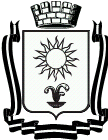 РАСПОРЯЖЕНИЕПРЕДСЕДАТЕЛЯ ДУМЫ ГОРОДА-КУРОРТА КИСЛОВОДСКАСТАВРОПОЛЬСКОГО КРАЯ09 июля 2021 г.                 город-курорт Кисловодск                                   № 9-рОб утверждении Положения о порядке представления сведений о доходах, расходах, об имуществе и обязательствах имущественного характера гражданами, претендующими на замещение должностей муниципальной службы в Думе города-курорта Кисловодска, включенных в соответствующий перечень, и муниципальными служащими Думы города-курорта Кисловодска, замещающими указанные должностиРуководствуясь Федеральным законом Российской Федерации от 25.12.2008 № 273-ФЗ «О противодействии коррупции», Указом Президента Российской Федерации от 18.05.2009 № 559 «О представлении гражданами, претендующими на замещение должностей федеральной государственной службы, и федеральными государственными служащими сведений о доходах, об имуществе и обязательствах имущественного характера», Постановлением Губернатора Ставропольского края от 07.08.2007 № 520 «О порядке представления сведений о доходах, расходах, об имуществе и обязательствах имущественного характера отдельными категориями лиц, претендующих на замещение должностей и замещающих должности, осуществление полномочий по которым влечет за собой обязанность представлять указанные сведения», Уставом городского округа города-курорта Кисловодска Ставропольского края:1. Утвердить Положение о порядке представления сведений о доходах, расходах, об имуществе и обязательствах имущественного характера гражданами, претендующими на замещение должностей муниципальной службы в Думе города-курорта Кисловодска, включенных в соответствующий перечень, и муниципальными служащими Думы города-курорта Кисловодска, замещающими указанные должности, согласно приложению.2. Признать утратившим силу распоряжение Председателя Думы города-курорта Кисловодска от 25.12.2017 № 18-р «Об утверждении Положения о порядке представления сведений о доходах, расходах, об имуществе и обязательствах имущественного характера гражданами, претендующими на замещение должностей муниципальной службы в Думе города-курорта Кисловодска, и муниципальными служащими Думы города-курорта Кисловодска».3. Опубликовать настоящее распоряжение на официальном сайте Думы города-курорта Кисловодска.4. Настоящее распоряжение вступает в силу со дня подписания.Председатель Думыгорода-курорта Кисловодска                                                          Л.Н. ВолошинаПриложение                                                                         к распоряжению Председателя Думы города-курорта Кисловодска                                                                                           от 09 июля 2021 г. № 9-рПОЛОЖЕНИЕо порядке представления сведений о доходах, расходах, об имуществе и обязательствах имущественного характера гражданами, претендующими на замещение должностей муниципальной службы в Думе города-курорта Кисловодска, включенных в соответствующий перечень, и муниципальными служащими Думы города-курорта Кисловодска, замещающими указанные должности1. Настоящее Положение о порядке представления сведений о доходах, расходах, об имуществе и обязательствах имущественного характера гражданами, претендующими на замещение должностей муниципальной службы в Думе города-курорта Кисловодска, включенных в соответствующий перечень, и муниципальными служащими Думы города-курорта Кисловодска, замещающими указанные должности (далее - Положение) определяет порядок представления:а) гражданами Российской Федерации при назначении на должности муниципальной службы в Думе города-курорта Кисловодска сведений о доходах, об имуществе и обязательствах имущественного характера, а также сведений о доходах своих супруг (супругов) и несовершеннолетних детей, об имуществе и обязательствах имущественного характера;б) муниципальными служащими Думы города-курорта Кисловодска, замещавшими по состоянию на 31 декабря отчетного года должности, предусмотренные перечнем должностей, при замещении которых муниципальные служащие обязаны представлять сведения о своих доходах, расходах, об имуществе и обязательствах имущественного характера, а также сведения о доходах, расходах, об имуществе и обязательствах имущественного характера своих супруги (супруга) и несовершеннолетних детей, утвержденным распоряжением Председателя Думы города-курорта Кисловодска;в) муниципальными служащими, замещающими должности муниципальной службы, не включенные в перечень должностей, и претендующими на замещение должности муниципальной службы, включенной в указанный перечень, при назначении на должность, включенную в перечень должностей, сведений о доходах, об имуществе и обязательствах имущественного характера.2. Гражданин, претендующий на замещение должности муниципальной службы, кандидат на должность муниципальной службы, предусмотренную перечнем должностей, при назначении на должность, включенную в перечень должностей, обязаны представлять сведения о своих доходах, об имуществе и обязательствах имущественного характера, а также сведения о доходах, об имуществе и обязательствах имущественного характера своих супруги (супруга) и несовершеннолетних детей по форме справки о доходах, расходах, об имуществе и обязательствах имущественного характера, утвержденной Президентом Российской Федерации (далее - справка), заполненной с использованием специального программного обеспечения «Справки БК», размещенного на официальном сайте Президента Российской Федерации или на официальном сайте государственной информационной системы в области государственной службы в информационно-телекоммуникационной сети «Интернет».3. Муниципальный служащий, замещающий должность муниципальной службы, включенную в перечень должностей, обязан представлять сведения о своих доходах, расходах, об имуществе и обязательствах имущественного характера, а также сведения о доходах, расходах, об имуществе и обязательствах имущественного характера своих супруги (супруга) и несовершеннолетних детей по форме справки ежегодно, не позднее 30 апреля года, следующего за отчетным.4. Сведения о доходах, расходах, об имуществе и обязательствах имущественного характера представляются в организационно-юридический отдел Думы города-курорта Кисловодска.5. Гражданин при назначении на должность муниципальной службы представляет:а) сведения о своих доходах, полученных от всех источников (включая доходы по прежнему месту работы или месту замещения выборной должности, пенсии, пособия, иные выплаты) за календарный год, предшествующий году подачи документов для замещения должности муниципальной службы, а также сведения об имуществе, принадлежащем ему на праве собственности, и о своих обязательствах имущественного характера по состоянию на первое число месяца, предшествующего месяцу подачи документов для замещения должности муниципальной службы (на отчетную дату);б) сведения о доходах супруги (супруга) и несовершеннолетних детей, полученных от всех источников (включая заработную плату, пенсии, пособия, иные выплаты) за календарный год, предшествующий году подачи гражданином документов для замещения должности муниципальной службы, а также сведения об имуществе, принадлежащем им на праве собственности, и об их обязательствах имущественного характера по состоянию на первое число месяца, предшествующего месяцу подачи гражданином документов для замещения должности муниципальной службы (на отчетную дату).6. Муниципальный служащий представляет ежегодно:а) сведения о своих доходах, полученных за отчетный период (с 1 января по 31 декабря) от всех источников (включая денежное вознаграждение, денежное содержание, пенсии, пособия, иные выплаты), а также сведения об имуществе, принадлежащем ему на праве собственности, и о своих обязательствах имущественного характера по состоянию на конец отчетного периода;б) сведения о доходах супруги (супруга) и несовершеннолетних детей, полученных за отчетный период (с 1 января по 31 декабря) от всех источников (включая заработную плату, пенсии, пособия, иные выплаты), а также сведения об имуществе, принадлежащем им на праве собственности, и об их обязательствах имущественного характера по состоянию на конец отчетного периода;в) сведения о своих расходах, а также о расходах своих супруги (супруга) и несовершеннолетних детей за отчетный период (с 1 января по 31 декабря) по каждой сделке по приобретению земельного участка, другого объекта недвижимости, транспортного средства, ценных бумаг (долей участия, паев в уставных (складочных) капиталах организаций), цифровых финансовых активов, цифровой валюты, совершенной им, его супругой (супругом) и (или) несовершеннолетними детьми в течение календарного года, предшествующего году представления таких сведений, если общая сумма таких сделок превышает общий доход данного лица и его супруги (супруга) за три последних года, предшествующих отчетному периоду.7. – 8. утратили силу. – распоряжение Председателя Думы города-курорта Кисловодска от 21.11.2022 № 12-р.9. В случае если гражданин, муниципальный служащий обнаружили, что в представленных ими в организационно-юридический отдел Думы города-курорта Кисловодска сведениях о доходах, об имуществе и обязательствах имущественного характера не отражены или не полностью отражены необходимые сведения либо имеются ошибки, они вправе представить уточненные сведения о доходах, об имуществе и обязательствах имущественного характера в порядке, установленном настоящим Положением.Муниципальный служащий может представить уточненные сведения о доходах, об имуществе и обязательствах имущественного характера в течение одного месяца после окончания срока, указанного в пункте 3 настоящего Положения.Гражданин, кандидат на должность муниципальной службы, предусмотренную перечнем должностей, могут представить уточненные сведения о доходах, об имуществе и обязательствах имущественного характера в течение одного месяца со дня представления сведений о доходах, об имуществе и обязательствах имущественного характера в соответствии с пунктом 5 настоящего Положения.10. В случае невозможности по объективным причинам представить сведения о доходах, об имуществе и обязательствах имущественного характера своих супруги (супруга) и несовершеннолетних детей, муниципальный служащий подает заявление в комиссию Думы города-курорта Кисловодска по соблюдению требований к служебному поведению муниципальных служащих и урегулированию конфликта интересов.11. Проверка достоверности и полноты сведений о доходах, расходах, об имуществе и обязательствах имущественного характера, представляемых в соответствии с настоящим Положением, осуществляется в соответствии Положением о проверке достоверности и полноты сведений, представляемых гражданами Российской Федерации, претендующими на замещение должностей муниципальной службы в органах местного самоуправления города-курорта Кисловодска, и муниципальными служащими органов местного самоуправления города-курорта Кисловодска, утвержденному решением Думы города-курорта Кисловодска.12. Сведения о доходах, об имуществе и обязательствах имущественного характера, представляемые в соответствии с настоящим Положением гражданином, кандидатом на должность муниципальной службы, предусмотренную перечнем должностей, при назначении на должность, а также сведения о доходах, расходах, об имуществе и обязательствах имущественного характера, ежегодно представляемые муниципальным служащим, и информация о результатах проверки достоверности и полноты этих сведений приобщаются к личному делу муниципального служащего. Указанные сведения также могут храниться в электронном виде.В случае если гражданин, кандидат на должность муниципальной службы, предусмотренную перечнем должностей, представившие в организационно-юридический отдел Думы города-курорта Кисловодска сведения о своих доходах, об имуществе и обязательствах имущественного характера, а также о доходах, об имуществе и обязательствах имущественного характера своих супруги (супруга) и несовершеннолетних детей, не были назначены на должность муниципальной службы, указанные сведения в дальнейшем не могут быть использованы и подлежат уничтожению.13. Сведения о доходах, расходах, об имуществе и обязательствах имущественного характера относятся к конфиденциальной информации (за исключением сведений, которые в установленных законодательством Российской Федерации случаях могут быть опубликованы в средствах массовой информации), если законодательством Российской Федерации они не отнесены к сведениям, составляющим государственную и иную охраняемую федеральными законами тайну.14. Сведения о доходах, расходах, об имуществе и обязательствах имущественного характера муниципального служащего, его супруги (супруга) и несовершеннолетних детей размещаются в информационно-телекоммуникационной сети «Интернет» на официальном сайте Думы города-курорта Кисловодска и предоставляются для опубликования средствам массовой информации в порядке и сроки, определяемые распоряжением Председателя Думы города-курорта Кисловодска.15. Муниципальные служащие, в должностные обязанности которых входит работа со сведениями о доходах, расходах, об имуществе и обязательствах имущественного характера, виновные в их разглашении или использовании в целях, не предусмотренных законодательством Российской Федерации, несут ответственность в соответствии с законодательством Российской Федерации.16. Непредставление гражданином при поступлении на муниципальную службу, кандидатом на должность муниципальной службы, предусмотренную перечнем должностей, при назначении на должность, включенную в перечень должностей, сведений о своих доходах, об имуществе и обязательствах имущественного характера, а также сведений о доходах, об имуществе и обязательствах имущественного характера супруги (супруга) и несовершеннолетних детей, представление заведомо неполных сведений, за исключением случаев, установленных федеральными законами, либо представление заведомо недостоверных сведений является основанием для отказа в приеме гражданина на муниципальную службу, кандидата на должность муниципальной службы, включенную в перечень должностей.(в ред. распоряжения Председателя Думы города-курорта Кисловодска от 28.09.2023 № 8-р)Непредставление муниципальным служащим сведений о своих доходах, расходах, об имуществе и обязательствах имущественного характера, а также сведений о доходах, расходах, об имуществе и обязательствах имущественного характера супруги (супруга) и несовершеннолетних детей в случае, если представление таких сведений обязательно, либо представление заведомо неполных сведений, за исключением случаев, установленных федеральными законами, либо представление заведомо недостоверных сведений является правонарушением, влекущим увольнение муниципального служащего с муниципальной службы.(в ред. распоряжения Председателя Думы города-курорта Кисловодска от 28.09.2023 № 8-р)Председатель Думыгорода-курорта Кисловодска                                                              Л.Н. Волошина